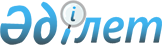 Қазақстан Республикасы Ұлттық қауіпсіздік комитетінің кейбір мәселелері туралыҚазақстан Республикасы Президентінің 2018 жылғы 3 тамыздағы № 722 Жарлығы.
      ҚАУЛЫ ЕТЕМІН:
      1. Құпия.
      2. Құпия.
      3. Қоса беріліп отырған Қазақстан Республикасы Президентінің кейбір жарлықтарына енгізілетін өзгерістер мен толықтыру бекітілсін.
      4. Қазақстан Республикасы Ұлттық қауіпсіздік комитеті заңнамамен белгіленген тәртіпте осы Жарлықтан туындайтын шараларды қабылдауды қамтамасыз етсін.
      5. Осы Жарлық қол қойылған күнінен бастап қолданысқа енгізіледі. Қазақстан Республикасы Президентінің кейбір жарлықтарына енгізілетін ӨЗГЕРІСТЕР МЕН ТОЛЫҚТЫРУ
      1. "Қазақстан Республикасының Ұлттық қауіпсіздік комитеті туралы ережені бекіту туралы" Қазақстан Республикасы Президентінің 1996 жылғы 1 сәуірдегі № 2922 Жарлығына:
      жоғарыда аталған Жарлықпен бекітілген Қазақстан Республикасының Ұлттық қауіпсіздік комитеті туралы ережеде:
      "Ұлттық қауіпсіздік комитетінің және оның ведомстволарының қарамағындағы аумақтық органдардың тізбесі" деген бөлімнің "Ұлттық қауіпсіздік комитеті" деген кіші бөлімде:
      16-жол мынадай редакцияда жазылсын*:
      "16. Қазақстан Республикасы Ұлттық қауіпсіздік комитетінің Түркістан облысы бойынша департаменті.";
      мынадай мазмұндағы 17-жолмен толықтырылсын*:
      "17. Қазақстан Республикасы Ұлттық қауіпсіздік комитетінің Шымкент қаласы бойынша департаменті.".
      2. Құпия.
      3. Күші жойылды – ҚР Президентінің 31.07.2023 № 290 Жарлығымен.


					© 2012. Қазақстан Республикасы Әділет министрлігінің «Қазақстан Республикасының Заңнама және құқықтық ақпарат институты» ШЖҚ РМК
				
      Қазақстан РеспубликасыныңПрезиденті

Н. Назарбаев
Қазақстан Республикасы
Президентінің
2018 жылғы 3 тамыздағы
№ 722 Жарлығымен
бекітілген